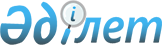 Ескелді аудандық мәслихатының 2014 жылғы 19 қарашадағы "Ескелді ауданының әлеуметтік көмек көрсетудің, оның мөлшерлерін белгілеудің және мұқтаж азаматтардың жекелеген санаттарының тізбесін айқындаудың Қағидаларын бекіту туралы" № 44-240 шешімінің күші жойылды деп танылсынАлматы облысы Ескелді аудандық мәслихатының 2015 жылғы 09 желтоқсандағы № 59-334 шешімі      "Қазақстан Республикасындағы жергілікті мемлекеттік басқару және өзін-өзі басқару туралы" 2001 жылғы 23 қаңтардағы Қазақстан Республикасының Заңының 7 - бабына, Қазақстан Республикасының Үкіметінің 2011 жылғы 25 тамыздағы №964 Қаулысымен бекітілген нормативтік-құқықтық актілердің құқықтық мониторингін жүргізу қағидасына сәйкес, Ескелді аудандық мәслихаты ШЕШІМ ҚАБЫЛДАДЫ:

      1. Ескелді аудандық мәслихатының 2014 жылғы 19 қарашадағы "Ескелді ауданындағы аз қамтылған отбасыларға (азаматтарға) тұрғын үй көмегін көрсетудің мөлшерін және тәртібін айқындау туралы" (нормативтік құқықтық актілерді мемлекеттік тіркеу Тізілімінде 2014 жылдың 3 желтоқсанында №2952 тіркелген, "Жетісу шұғыласы" газетінде 2014 жылдың 5 желтоқсанында №49 және 2014 жылдың 12 желтоқсанында №50-51 жарияланған) №44-240 шешімінің күші жойылды деп танылсын.


					© 2012. Қазақстан Республикасы Әділет министрлігінің «Қазақстан Республикасының Заңнама және құқықтық ақпарат институты» ШЖҚ РМК
				
      Ескелді ауданы мәслихатының

      V шақырылымындағы 

      LIХ сессиясының төрағасы

Р. Абдуллин

      Ескелді ауданы

      мәслихатының хатшысы

Қ. Тастанбаев
